亚洲户外展亮点展品登记表▲ 本项服务仅对签约展商有效；▲ 请于2019年5月20日前提供表格。客户基本信息/Information:客户基本信息/Information:客户基本信息/Information:客户基本信息/Information:展位号：展位号：展位号：展位号：参展公司名称 :参展公司名称 :参展公司名称 :参展公司名称 :联系人:联系人:邮箱：邮箱：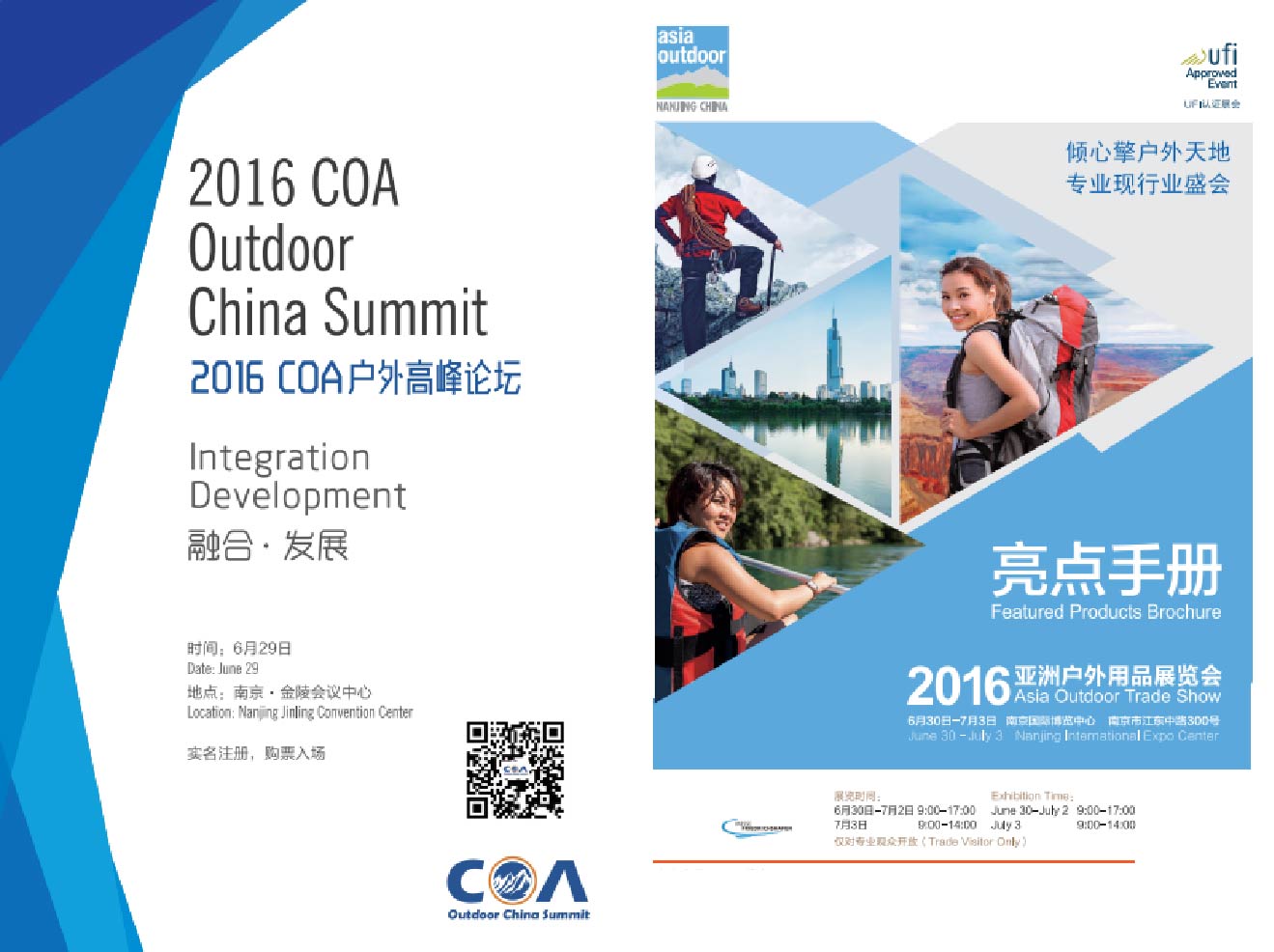 若您计划在展会期间重点推广的展品可将展品信息提供给我们，我们将制作精美的《亮点展品介绍册》，免费向专业媒体、专业观众、展商发放，为重点推广展品创造更多关注和曝光的机会！◆本项服务仅对参加亚洲户外产业大奖的展商有效若您计划在展会期间重点推广的展品可将展品信息提供给我们，我们将制作精美的《亮点展品介绍册》，免费向专业媒体、专业观众、展商发放，为重点推广展品创造更多关注和曝光的机会！◆本项服务仅对参加亚洲户外产业大奖的展商有效品牌名称一句话卖点（15字以内）产品名称一句话卖点（15字以内）产品价格一句话卖点（15字以内）产品图片：需另附图片（分辨率不低于300点，格式为JPG、EPS或TIE）产品图片：需另附图片（分辨率不低于300点，格式为JPG、EPS或TIE）亮点介绍：（限100字或200个字符以内）亮点介绍：（限100字或200个字符以内）